Coahoma Junior HighTraditional Campus2018-2019 Supply ListEach student will need to bring the following to school the first day:#2 pencils, 2 packs (yellow or mechanical)Black or blue pens, 2 packsPencil BagWide ruled notebook paper, 1 pack 4 pocket folders any color1 pair of earbuds or headphonesFlash drive (4-8 GB)4 Composition NotebooksMap Colors, 1 pack2 boxes of KleenexLanyardPlease note that each teacher may require additional items that are unique to his/her class. Please do not hesitate to contact the office if you have any questions, 432-394-5000.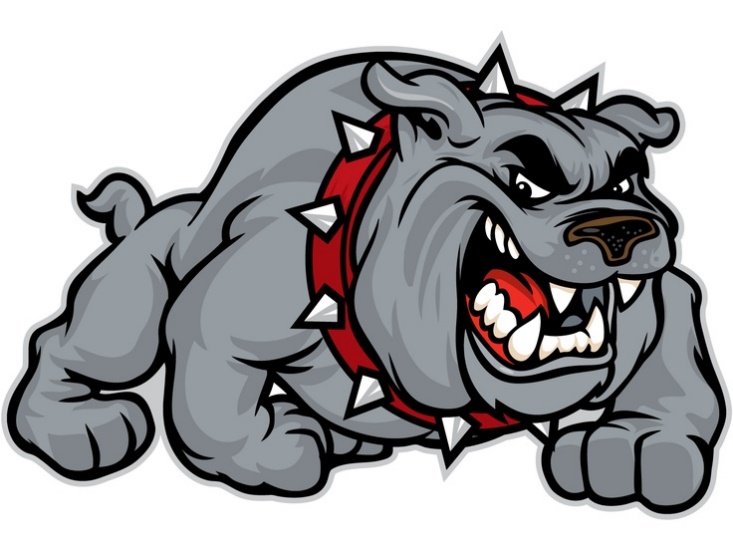 